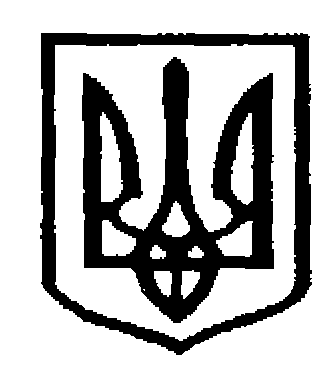 У К Р А Ї Н АЧернiвецька мiська радаВиконавчий комiтетУ П Р А В Л І Н Н Я    О С В І Т И58029, м.Чернівці, Героїв Майдану, 176, т.3-30-87Н А К А З  06.09.2017 р.                                                                                                              № 321       Про проведення міської фотовиставки «Живу, люблю і дихаю тобою, моє найкраще місто на землі!»,присвяченої Дню міста        З метою підвищення ролі мистецтва фотографії у морально-естетичному вихованні підростаючого покоління; стимулювання творчого, інтелектуального, духовного розвитку, задоволення потреб дітей та юнацтва у творчій самореалізації; організації змістовного дозвілля дітей та юнацтва; подальшого розвитку  фотосправи серед учнівської молоді, сприяння підвищенню майстерності гуртківців;  надання допомоги учнівській молоді в оволодінні фотосправою та ознайомлення з перспективами розвитку фотографії як виду мистецтва; популяризації та пропаганди кращих робіт юних фотографів; виховання у дітей патріотизму та любові до рідного міста        НАКАЗУЮ:Провести міську фотовиставку   «Живу, люблю і дихаю тобою, моє найкраще місто на        землі»    згідно Положення (додається).Керівникам загальноосвітніх та позашкільних навчальних закладів сприяти участі юних фотоаматорів  у даній фотовиставці  та у термін з 26 по 29 вересня 2017 р. включно  подати роботи у міський центр науково-технічної творчості учнівської молоді (вул. Небесної Сотні, 23).3. Відповідальність за організацію та проведення фотовиставки покласти на міський центр науково-технічної творчості учнівської молоді (директор Заблотовська М.В.).Наказ розмістити на інформаційному сайті управління освіти Чернівецької міської радиКонтроль за виконанням даного наказу покласти на  заступника начальника, начальника   відділу   загальної   середньої   освіти    управління   освіти  міської   ради О.Л. Кузьміну.          Начальник управління освіти          Чернівецької міської ради                                                                               С.В.Мартинюк          Виконавець:         методист ММЦ                                                                                              Г.М.Прокопик         Ознайомлена:          заступник начальника, начальник відділу         загальної середньої освіти управління освіти                                           О.Л.КузьмінаЗАТВЕРДЖЕНОНачальник управління освіти Чернівецької міської ради _____________  С.В.Мартинюк                                                                                                         «06» вересня 2017 р.ПОЛОЖЕННЯпро міську фотовиставку«Живу, люблю і дихаю тобою, моє найкраще місто на землі!»,присвячену Дню містаОрганізатори міської фотовиставки «Живу, люблю і дихаю тобою, моє найкраще місто на землі!» – управління освіти Чернівецької міської ради, міський центр науково-технічної творчості учнівської молоді.1. Мета та завдання виставкипідвищення ролі мистецтва фотографії у морально-естетичному вихованні підростаючого покоління;стимулювання творчого, інтелектуального, духовного розвитку, задоволення потреб дітей та юнацтва у творчій самореалізації; організація змістовного дозвілля дітей та юнацтва;подальший розвиток фотосправи серед учнівської молоді, сприяння підвищенню майстерності гуртківців;надання допомоги учнівській молоді в оволодінні фотосправою та ознайомлення з перспективами розвитку фотографії як виду мистецтва, популяризація та пропаганда кращих робіт юних фотографів;виховання у дітей патріотизму та любові до рідного міста.2. Місце та час проведенняМісце проведення: МЦ НТТУМ, вул. Небесної Сотні, 23.Дата та час роботи виставки:  06.10.2017р. – 20.10. 2017р.,   10:00 – 17.00год.3. Учасники виставки	У виставці беруть участь творчі колективи юних фотографів загальноосвітніх та позашкільних навчальних закладів міста. Вік учасників виставки: 10 – 18 років на момент надання робіт.4. Умови проведенняДо участі в конкурсі приймаються чорно-білі, кольорові фотороботи у різних техніках виконання.Формат фоторобіт: 20 х . в рамках. Від кожного закладу надається до 5 фоторобіт, згідно номінаціям.	На кожну фотороботу приклеюється етикетка зі  зворотної сторони розміром 3х8 см. Шрифт Times New Roman  (зразок додається)Прийом та відбір фотографій  буде проводитись 26.09.2017р. – 29.09.2017р. з 15:00 – 18:00 год. 
в МЦ НТТУМ за адресою вул. Небесної Сотні, 23, тел. 7-69-67. Роботи, які не відповідають вимогам Положення та, які були представлені на попередніх фотовиставках «Живу, люблю і дихаю тобою, моє найкраще місто на землі!», а також плагіат та скачані з інтернету не приймаються!До участі в міській фотовиставці не допускаються фотороботи, що містять елементи насильства, расової, національної, релігійної або соціальної нетерпимості.	Зразок етикетки8 смНомінації міської фотовиставки«Живу, люблю і дихаю тобою, моє найкраще місто на землі!»АрхітектураЖанрове фото:  люди  нашого  міста;  друзі  наші  менші; дитяча посмішка; невідомі Чернівці (маловідомі місця, будиночки, скверики); проблеми міста (висвітлення найболючих питань чернівчан)Художнє фото (портрет (репортажний або студійний); пейзаж; натюрморт)4.    Чорно-біле фото (будь якого жанру)5.    Макрозйомка6.    Панорама7.  Фрізлайт (малювання світлом)8.  Експериментальне фото(застосування програм-фоторедакторів)Визначення та нагородження переможців фотовиставки«Живу, люблю і дихаю тобою, моє найкраще місто на землі!»1. Під час оцінювання робіт у всіх номінаціях Журі фотовиставки керується такими критеріями: художні якості (композиція, художні прийоми), технічні якості (якість цифрової обробки), креативність (творче розкриття задуму).2. Журі фотовиставки оцінюють роботи за кожним окремим напрямом номінації.3. Переможці фотовиставки визначаються по кожній номінації:	І місце: один учасник	ІІ місце: два учасника	ІІІ місце: три учасникаРезультати  фотовиставки «Живу, люблю і дихаю тобою, моє найкраще місто на землі!» будуть розміщені  на сайті управління освіти http://osvita.cv.ua/Повернення фоторобіт з 23.10.2017р.СКЛАД  ОРГАНІЗАЦІЙНОГО  КОМІТЕТУ міської фотовиставки-конкурсу «Живу, люблю і дихаю тобою, моє найкраще місто на землі!»            Голова оргкомітету    -   Мартинюк Сергій Васильович,   начальник                                                       управління освіти міської радиЧлени оргкомітету       -   Заблотовська М.В., директор МЦНТТУМЛаврук А.О. – методист МЦНТТУМЗаньковська І.О., практичний психолог Склад журі міської фотовиставки-конкурсу «Живу, люблю і дихаю тобою, моє найкраще місто на землі!»      Голова журі  –   Кізіма С.С., головний спеціаліст управління освіти міської ради                Члени журі:   -  Прокопик Г.М., методист міського методичного центру      управління освіти міської радиТерлецький В.К., керівник фотогуртка ОЦ НТТУМ;Півторак В.В., керівник фотогуртка МЦЕНТТУМЄмельянов М.В.; керівник фотостудії «Погляд» КЮТ «Кварц»Дрожчаний Р.В. – керівник гуртка «Погляд» МЦНТТУМУстанова (Назва установи)"Барвінок"назва роботи(Архітектура) номінаціяІванов Іван, 12 р.Прізвище, Ім’я вік автораКерівник фотогуртка "Назва Вашого гуртка, студії"Прізвище, Ім’я По-батьковіМіський центр науково-технічної творчостіучнівської молоді" Гордість Буковини "(Архітектура) номінаціяІванов Іван, 12 р.Керівник фотогуртка "Погляд"Дрожчаний Руслан Вадимович